ASOCIACIÓN VENEZOLANA CENTRAL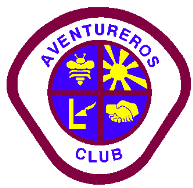 MINISTERIOS JUVENILESPRIMERA CIRCULAR28-02-2017II CAMPOREE DE FAMILIAS, AVENTUREROS Y CLASES DE PRIMARIOS“DANIEL: SIEMPRE HARE LO MEJOR”Para: Directores (as) de Clubes, y Aventureros, Coordinadores de Ministerio Infantil, Maestras de primarios, saludos y bendiciones a cada uno de ustedes. Quiero invitarles a participar del Camporee de la Asociación Venezolana Central  en la modalidad Familias, Aventureros y clase de Primarios, que se está preparando con mucho cariño y dedicación para todos deseando que puedan disfrutar de esta experiencia de manera especial.OBJETIVOS DEL CAMPOREE1. Motivar a cada familia y niños a experimentar el gozo de trabajar para Jesús cumpliendo nuestro Lema: “siempre hare lo mejor”, llevando almas a los pies de nuestro Salvador. 2. Lograr que a través del compañerismo cristiano, los eventos y los juegos se establezcan amistades que perduren por la eternidad. 3. Afirmar la satisfacción de ser una familia cristiana adventista que ama a Jesús. 4. Orar por el derramamiento del Espíritu Santo sobre nuestras familias en la Asociación y todo el mundo. 5. Promover un espíritu de servicio y responsabilidad en nuestros niños y menores, que son el presente y el futuro de nuestras iglesias. EVENTOS PREVIOS AL CAMPOREEINSCRIPCIÓN: Inscripción del club a la A.V.C 500 Puntos para todos los que se inscriban del 24 al 28 de Febrero del 2017, luego los que se inscriban a partir de marzo hasta el  17 de Septiembre de 2017 recibirán  200ptos. Después de esta fecha el puntaje por inscripción será 50ptos. Este año la inscripción será de 4000Bsf.Ecónomas: Solo pagan seguro las primeras dos. De haber una tercera, cancelará su cuota normalmente.  Terreno: el club que se inscriba primero tendrá la oportunidad de escoger el mejor terreno dentro del territorio de su zona para acampar.  INFORMES   1000 puntos (100 puntos c/u): Son 8 informes desde abril 2017 – Enero 2018. Cada informe Post-fecha tendrá 50ptos.Nota: Cada informe debe ser enviado al correo jovenesavc@gmail.com antes del 5 de cada mes.Objetivo:Fomentar el envío de los informes mensuales del club a la A.V.C.PLANES DE TRABAJO: Fecha de Entrega hasta el viernes 5 de mayo de 2017.Objetivos:1. Planificar las actividades de los clubes para lograr su consolidación. 2. Lograr a través de la planificación y calendarización, la investidura del club.Participantes: Involucre a toda su Directivas de aventureros.Procedimiento: El director del club enviara a la Secretaria de Jóvenes de la A.V.C su plan de trabajo.El plan de trabajo tendrá los siguientes datos:1. Nombre del distrito e iglesia.2. Nombre del club.3. Nombre del director y de la directiva, teléfono y dirección electrónica.4. Fecha de fundación del club.5. Número de integrantes por clase.6. Meta de Estudios Bíblicos y Estrategias para lograrlo7. Metas de Grupos Pequeños Infantiles (Uno por unidad)8. Meta de Bautismos.9. Calendario mes por mes, de los requisitos del cuaderno de cada clase.10. Calendario de las actividades del club como, campamentos locales, visita a asilos, servicio a la comunidad, ejecución de los proyectos misioneros que aparecen en esta circular, etc.11. Fecha de investidura. 12. Puntuación:Plan de trabajo entregado  				300 puntosPlan de trabajo incompleto				150 puntosTOTAL DE PUNTOS   A OBTENER		                            300 PUNTOSCAPACITACIÓN DE LAS DIRECTIVAS DE AVENTUREROS: Para iniciar las actividades del nuevo periodo 2017- 2018 lo haremos con una capacitación para las directivas de aventureros (Directores, Sub directores, Secretarios, Tesoreros y Consejeros) es recomendable que al regresar del camporee las juntas de cada congregación nombren la nueva directiva que iniciara en abril hasta el mes de febrero 2018. (Valor 700ptos)APERTURA DEL CLUB EN MES DE ABRIL.: Se debe hacer un programa especial de bienvenida para los miembros del club. Invite a los padres y representantes, también anime a otros niños a ser miembros del club. Tendrá oportunidad hasta el mes de agosto para realizar este evento. Celébrelo con alegría, que sea una experiencia inolvidable para todos los participantes. (Valor 300ptos)GRADUACIÓN, YO CREO (Entre MAYO- JUNIO): En nuestros grupos pequeños comenzaremos a estudiar este libro con aquellos amiguitos que aún no conocen a Jesús. El objetivo es que cada unidad tenga como mínimo 5 amiguitos estudiando. Al finalizar el curso, se hará una linda ceremonia de graduación en la iglesia invitando a los niños con sus padres a este día especial. El material para esta actividad está disponible en las iglesias y es completamente gratis, haga el pedido con el pastor de su iglesia. (Valor 500pts)MULTIPLICANDO LA AVENTURA: Visitar una iglesia del distrito o la zona que no tenga club de aventureros y tener el programa de todo el sábado: escuela sabática, culto divino y sociedad de jóvenes. El principal objetivo es que la iglesia vea y conozca las ventajas de tener a nuestros niños conociendo y sirviendo a Dios a través del club de aventureros. Promover la apertura de un club y darle apoyo especial hasta llevarlo al camporee. Debe informar mes a mes su progreso. Los puntos serán concedidos al club que organice y lleve un nuevo club al camporee. (Valor 500ptos)VISITACIÓN A LOS HOGARES: La directiva y los consejeros deben visitar los hogares de cada aventurero de sus unidades. Esto se debe hacer una vez cada dos meses  y se demostrara con fotos de las visitas en el informe. (Valor 500ptos)  EVANGELISMO EN LA CALLE: El sábado 3 de Junio con un cartel que diga “Damos abrazos gratis” y ¿Quieres que oremos por ti? Los aventureros saldan a la calle a brindar abrazos y oraciones a los transeúntes y los invitaran a la SJA esa tarde (Valor 300ptos)  FLORES PARA TI MAMA: Los niños le llevan unas palabras de aliento y amor a las madres en su día. Esta actividad se realizaba por lo general un día antes del día de las madres y los miembros de los clubes de Aventureros serán los encargados de llevarle una sonrisa, una flor y un curso bíblico envuelto en regalo a las madres de muchos pequeñines. La idea es dar los estudios bíblicos y graduar a las 10 madres (Valor 300ptos)GRUPOS PEQUEÑOS INFANTILES PARA AVENTUREROS. Recordemos que las unidades del club deben funcionar como un grupo pequeño donde el consejero será el líder del mismo. Se reunirán el mismo día de la reunión del club o puede ser otro día de la semana. Para el momento del camporee deben tener por lo menos 6 meses de estar funcionando. Deseamos ver a los niños dando la bienvenida, dirigiendo los servicios de canto, predicando y haciendo otras actividades propias de los G.P. Para obtener el puntaje máximo deben informar en mínimo 8 de los 10 informe mensual el progreso de los GP infantiles. (Valor 300ptos). BOOM BIBLICO: Esperamos contar con la participación de por lo menos 4 Aventureros en el BOOM BIBLICO que se realiza en su iglesia y tomar fotos de la eliminatoria en su congregación. (500ptos)ESCUELA BÍBLICA DE VACACIONES: En el Cerca de Ti del 29 de Julio al 5 Agosto. Estemos atentos a la fecha que de nuestra iglesia o grupo para participar  con nuestros aventureros la idea es que cada aventurero miembro del club traiga por lo menos 1 visita (niño no adventista) a la escuela bíblica y de una vez lo invite al Club de Aventureros. El Club participara uniformado en una reunión donde estén presentes los padres y representantes de los niños visitas y los invitaran al camporee de febrero 2018. (300 Puntos)DÍA DEL CONQUISTADOR: Se realizará a nivel de Asociación. Consultar con el líder juvenil de la zona. Participación total del club e investiduras (Valor 300 Puntos).DÍA DEL NIÑO ADVENTISTA: Es nuestro deseo que los niños participen el 14 de Octubre de este día de énfasis en los niños y adolescentes. Animamos a todo el club a preparar una piñata y una linda actividad social para celebrar con los niños. (Valor 300ptos).CAMPAÑA DE EVANGELISMO (Infantil y del Adolescente) Esta campaña será del 14 al 21 de Octubre y debe ser realizada por los niños y donde se invitaran amiguitos de la comunidad. El Club debe tener una clase bautismal donde prepararemos a los niños de la clase de primarios para el bautismo en esta semana especial. (Valor 700 Puntos).Tener visitas en la campaña       200ptsTener una Clase Bautismal con los niños Primarios 200ptos (Debe informar mensualmente el progreso de esta clase)Realizar Bautismos en la Campaña                 300ptosCORO DE NIÑOS Y ADOLESCENTES: El Club de Aventureros debe participar con todos sus miembros del coro infantil de su iglesia. No olviden informar mensualmente la asistencia de los niños a esta actividad.Honorable 91% a 100%  de los miembros del club participando (300 puntos) Sobresaliente 76% a 90% de los miembros del club participando (250 puntos) Participación 50% a 75% de los miembros del club participando (150 puntos) ESCUELA DE ADIESTRAMIENTO LAICO INFANTIL Y DEL ADOLESCENTE: El Club de Aventureros debe participar con todos sus miembros de la EALIA de su iglesia. No olviden informar mensualmente la asistencia de los niños a esta actividad.Honorable 91% a 100% de los miembros del club participando (300 puntos) Sobresaliente 76% a 90% de los miembros del club participando (250 puntos) Participación 50% a 75% de los miembros del club participando (150 puntos) RECOLECCIÓN ADRA: Deben estar los niños uniformados.  Tomen muchas fotos, de este magnífico evento. Deben llegar los fondos a la AVC en la siguiente remesa.  Recuerden que todos  los miembros del club deben  participar en la jornada de  recolección. La meta es que todo el distrito alcance su blanco. Se dará la bonificación respectiva por participar de este evento. Debemos recordar que la recolección forma parte del trabajo social y de servicio que hace nuestra iglesia en el mundo entero y que si ciertamente nosotros no podemos ayudar a mucha gente con nuestras manos, ciertamente lo podemos hacer al recolectar dinero que será posteriormente enviado a ADRA, para que sea utilizado en las labores que lo ameriten, así que animamos a todos los clubes a participar de esta recolección 2017. Los clubes que informe participación total y sean parte de un distrito que alcanzo el blanco obtendrán: (300ptos). OPERACIÓN BÁLSAMO: El primer domingo del mes de noviembre se realizará esta actividad de servicio. Se debe repartir literatura apropiada para la ocasión, que transmita esperanza y consuelo, que sea un bálsamo refrescante para el doliente. Visitar cementerio cercano. (300pts)OPERACIÓN EMMANUEL (Un Regalo para Jesús): Animamos a todos los clubes de aventureros a que se preparen con sus cantatas navideñas, dramas acerca del nacimiento de Jesús, regalos para los niños de la comunidad y otras actividades que consideren conveniente y que sirvan para testificar acerca de Jesús. (300 pts)INFORME DIGITAL MISIONERO PPT: Debo aclarar que la participación del club en las actividades misioneras deben ser  presentada en el informe mensual correspondiente, pero el informe digital misionero se presentara con el informe mensual del mes de Enero 2018. Se va a elaborar por cada actividad misionera el informe en un archivo de Power Point de 5 diapositivas:La primera diapositiva. Nombre de la actividad en la que participaron, del club, de la iglesia, del distrito de la asociación y las fechas en que participaron. Diapositivas 2 y 3. cuatro fotos con leyenda por diapositiva mostrando a los conquiguias trabajando las actividades evangelizadoras.Diapositiva 4. Una Fotografía del club completo con sus líderes al final de un trabajo misionero.Diapositiva 5. Resumen con los siguientes datos:Número de conquistadores que participaron Número de consejeros y directivos de conquistadores que participaron. Número de personas que empezaron a estudiar la Biblia con el club como resultado de la actividad (Toda actividad misionera debe producir nuevos estudios bíblicos)Informe final con los resultados de todo el año: Contactos Misioneros, Personas Graduadas en Estudios Bíblicos, Bautismos, GP Infantiles activos, Campañas Evangelisticas Realizadas, EBV realizadas y Amigos que van al camporee.En los próximos días daremos mayores detalles con respecto a nuestro camporee de Familias y Aventureros. Estoy a sus órdenes para cualquier aclaración, saludos y bendiciones. Con aprecio cristiano.Pr. Jairo J. Parra FloresASOCIACION VENEZOLANA CENTRALDir. Ministerios Juveniles, Publicaciones y Asociado de Evangelismo.Telf Celular: 0426-5109552.Oficina: 0212-4421747; 4420834Correo Electrónico: jjpflores26@gmail.comFacebook: /jjpfloresTwitter: @jjpflores26